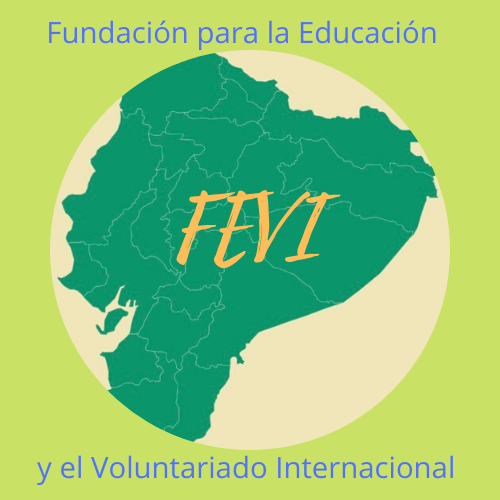 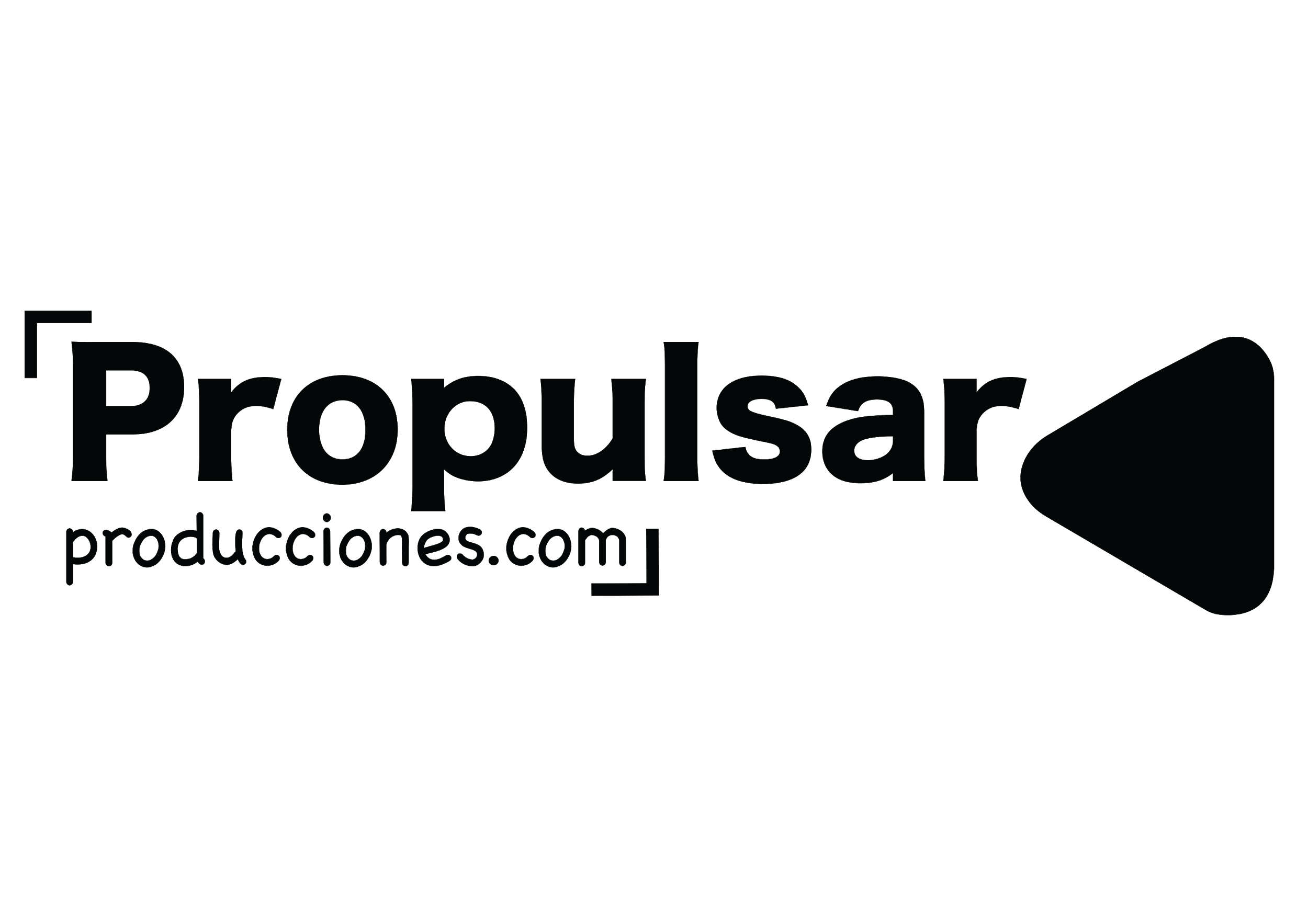 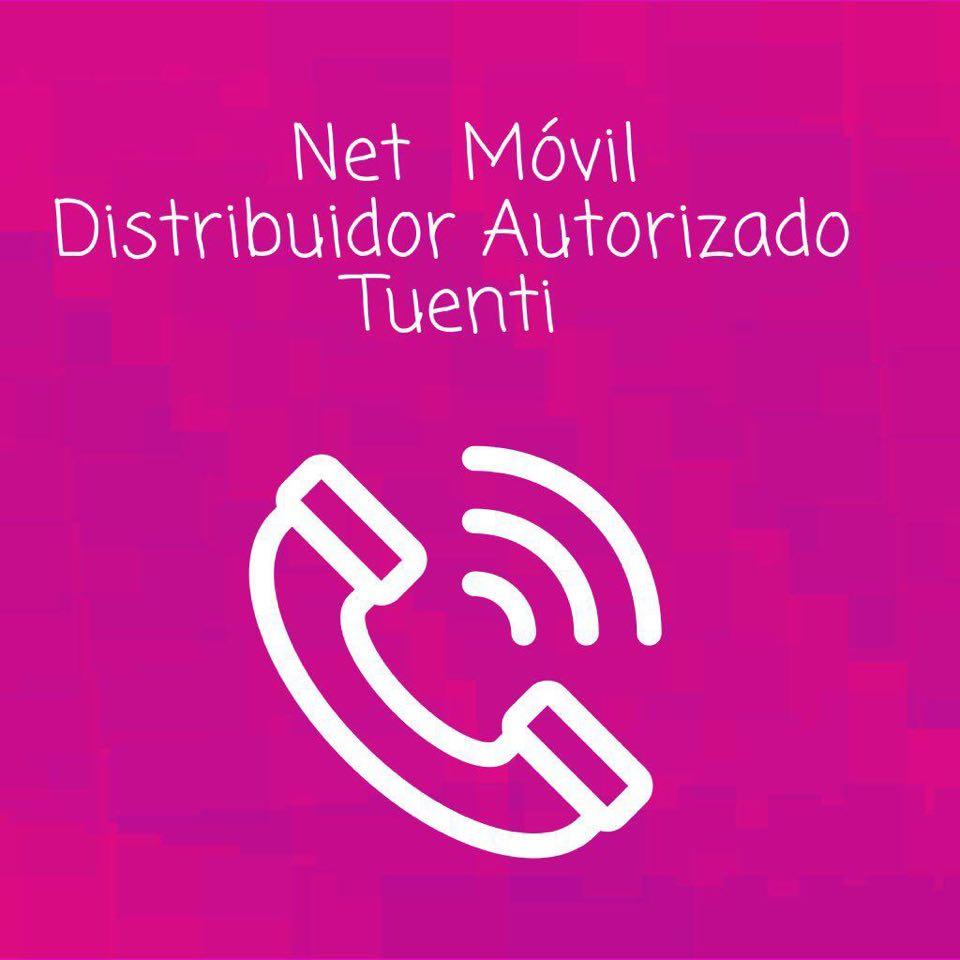 Convocatoria - Festival Propulsar Música desde Casa.El festival Propulsar Música desde Casa es una plataforma donde podrán ser reproducidos todos los videos musicales tanto de solistas como grupos ( bandas ),  Es un gran desafío para demostrar tu talento en el mundo de la música,e  interpretación.Participan todos los tipos de géneros musicales y también todos los formatos de bandas, solistas, tríos, cuartetos, dúos, ensambles, orquestas etc.Los temas interpretados pueden ser de autoría de la banda o solista , así como covers, etc.El video no debe ser de un concierto o show en vivoDebe ser grabada una sesión en vivo, lo más acercado a la realidad de los participantes, donde estén pasando su cuarentena ( confinamiento ) , se pueden realizar multivideos y luego editarlos en el caso de que existan dos o más integrantes que no se encuentren en el mismo lugar. Al referirnos a video musical no significa que valoraremos el video , sino se valorará la interpretación,afinación y registro vocal o instrumental, mezclas en el caso de música electrónica , ritmo etc. El video musical  se puede grabar en cualquier lugar de la casa donde esten pasando este confinamiento por la emergencia sanitaria.Cualquier género de música es válido , y el tema es libre.EL Festival también busca ser un encuentro de talentos, donde los mejores videos musicales participan por los siguientes premios:1er Premio300 usd americanos en efectivo , si el participante ( es ) ganador ( es ) reside ( n )  fuera de Ecuador se realizará un envió a través de Western Union para el envío del monto en efectivo.Certificado de haber sido el video musical  ganador del Festival de  Propulsar Música desde Casa.2do Premio200 usd americanos en efectivo . si el participante ( es ) ganador ( es ) reside ( n )  fuera de Ecuador se realizará un envió a través de Western Union para el envío del monto en efectivo.Certificado de haber sido el video musical ganador del  segundo premio del Festival de  Propulsar Música desde Casa.Tercer Premio 100 usd americanos en efectivo , si el participante ( es ) ganador ( es ) reside ( n ) fuera de Ecuador se realizará un envió a través de Western Union para el envío del monto en efectivo.Certificado de haber sido el video musical ganador del  tercer premio del Festival  Propulsar Música desde Casa.  Los 10 videos musicales más votados en nuestras redes sociales ( Propulsar Producciones en Youtube , Facebook e  Instagram )  serán parte del Festival Propulsar Música que se realizará en la Ciudad de Quito en el mes de Octubre ,donde concursarán por un premio valorado de 500 usd americanos en efectivo , dentro de la categoría Música desde Casa.Las puntuaciones se registrarán de la siguiente manera El Equipo de Propulsar Producciones junto con Músicos invitados serán parte del jurado calificador  ( no se revelará el nombre del jurado hasta el día de la premiación por razones de confidencialidad ) Se sumarán el total de votos de cada una de nuestras tres Redes Sociales de Facebook Instagram y Youtube , en las tres redes Sociales estamos como Propulsar Producciones.Las puntuaciones se harán sobre la tabla del 50/50 tomando en cuenta el punto 1. y 2. antes mencionados. Los videos musicales estarán visuales  a través de  las redes sociales de Propulsar Producciones a partir del día 16 de Junio para empezar con la promoción y que inicien los votos del público , la premiación se hará el día 16 de Julio a través de Facebook Live. El fallo del jurado será inapelable.InscripciónEl costo de la Inscripción es de 10 usd americanos por cada video musical , independientemente de cuantas personas sean parte del mismo. Es una sola inscripción por cada video musical no por persona.Pueden realizar un video musical con varias personas y pagan una sola inscripción.Todos los videos musicales participantes tendrán un certificado de haber sido parte del Festival        La inscripción se realizará a través del formulario ingresando al siguiente link :https://forms.gle/kTXfKVZMr24M1itW9Luego se realiza la transferencia bancaria en la cuenta de la productora.Produbanco - Grupo PromericaCuenta de Ahorros 12056199691María Muñoz  - 1707540710También se podrá pagar con tarjeta de crédito o débito a través de la plataforma PAYPHONE, buscando la tienda PropulsarProducciones.El video musical debe enviarse a través de wetransfer junto con la captura de pantalla de la transferencia , depósito o pago a través de PAYPHONE. Tendrán que ser enviados al email propulsarproducciones.com@gmail.com , hasta el día 15 de Junio que es el día de cierre de las inscripciones.Parte del importe de la inscripción será destinado a la Fundación FEVI  que trabaja con niños de familias de bajos recursos, como también niños inmigrantes provenientes de la Costa Ecuatoriana, niños de zonas rurales del Ecuador, niños inmigrantes de otros países, de  familias que en este momento por la emergencia sanitaria no pueden trabajar y necesitan alimentos. La Fundación FEVI será la encargada de gestionar los kits de alimentos para estas familias que tanto nos necesitan en estos duros momentos.Para más información de la Fundación FEVI la puedes encontrar como www.Fevi.org o comunicarse al whatsapp 0999802640 o en google.Realizaremos un video que entregaremos a la Fundación FEVI , con todos  los videos musicales participantes ,  esto lo haremos para que los niños de la Fundación FEVI vean quienes fueron las grandes personas que se acordaron de ellos y les ayudaron, y que sepan que no estuvieron solos y que muchas personas pensaron en ellos.Te animamos a realizar algo diferente que seguro lo recordarás siempre y a ayudar a personas a través de la Música.Gracias !!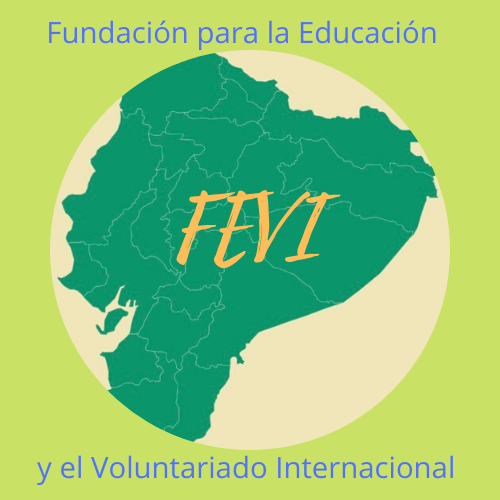 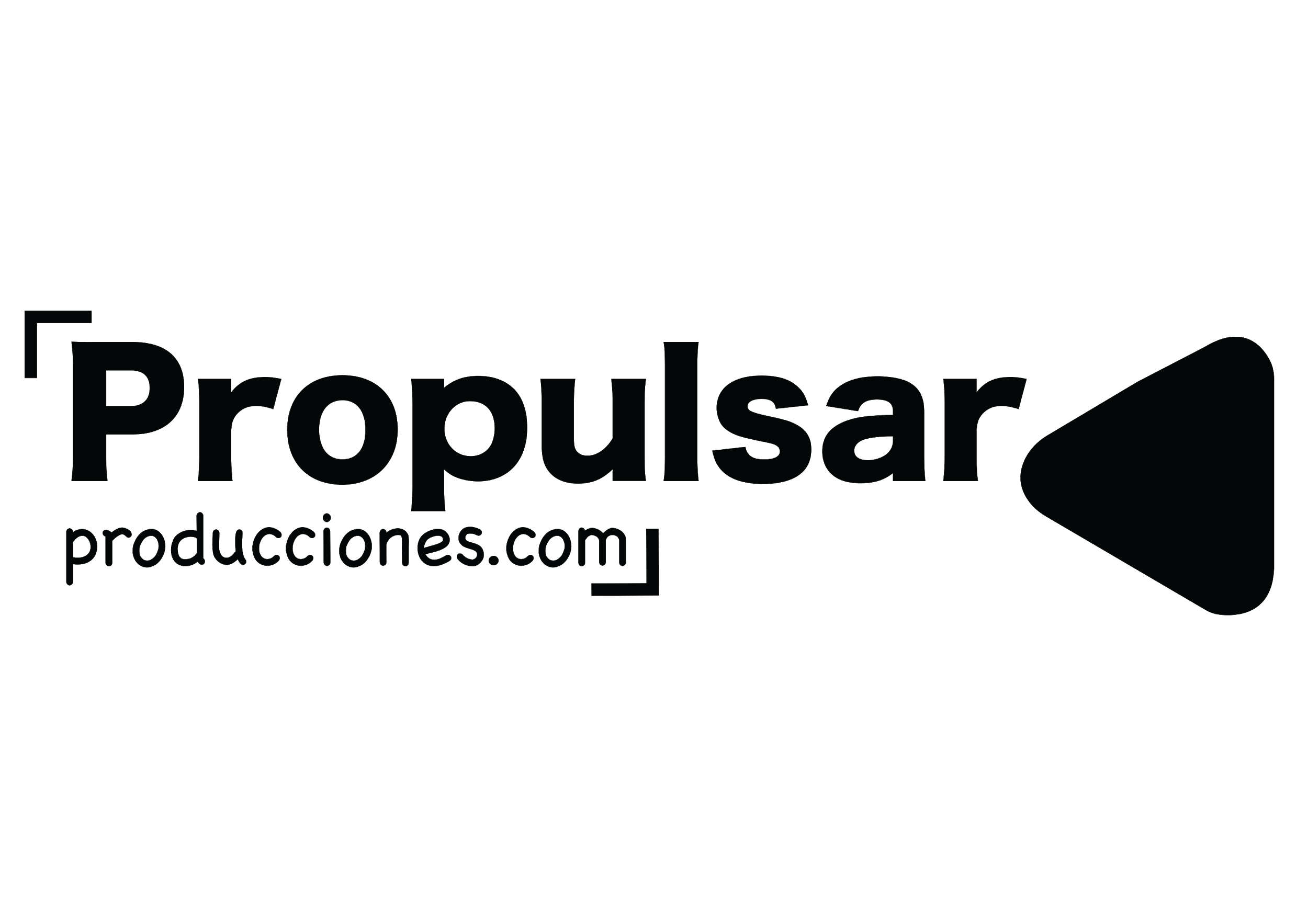 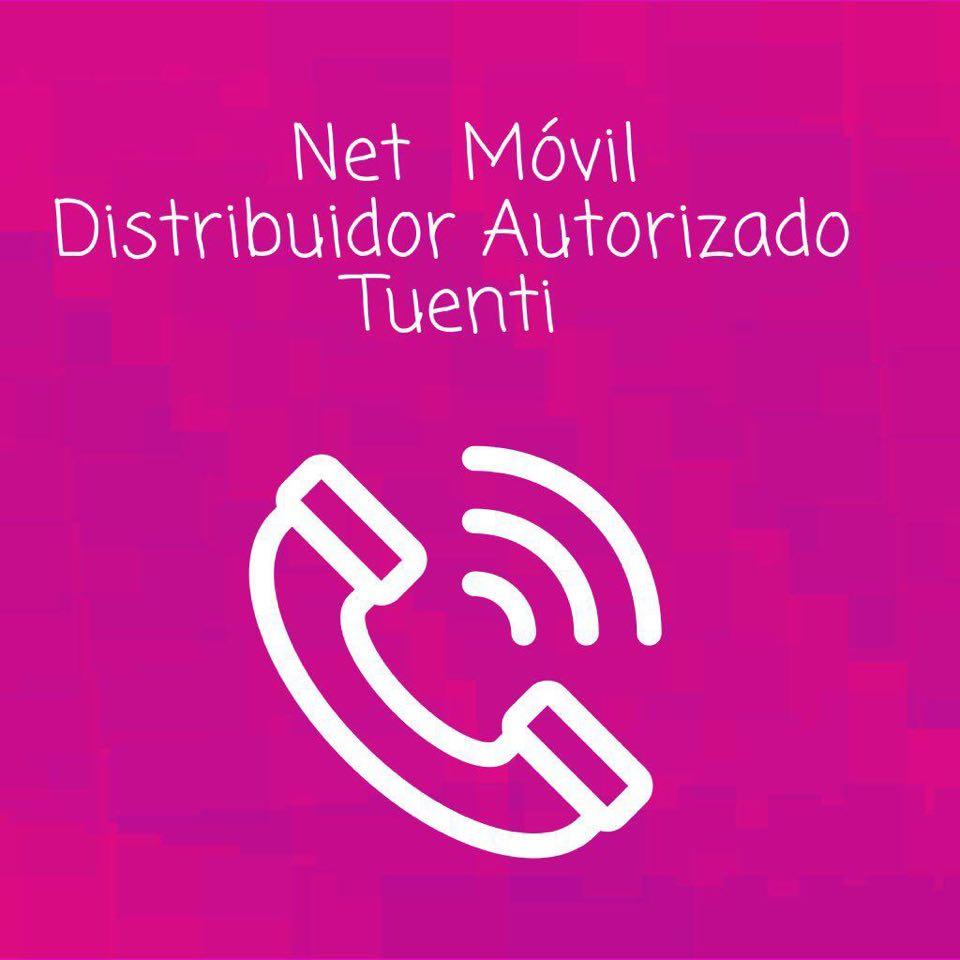 